Tanzania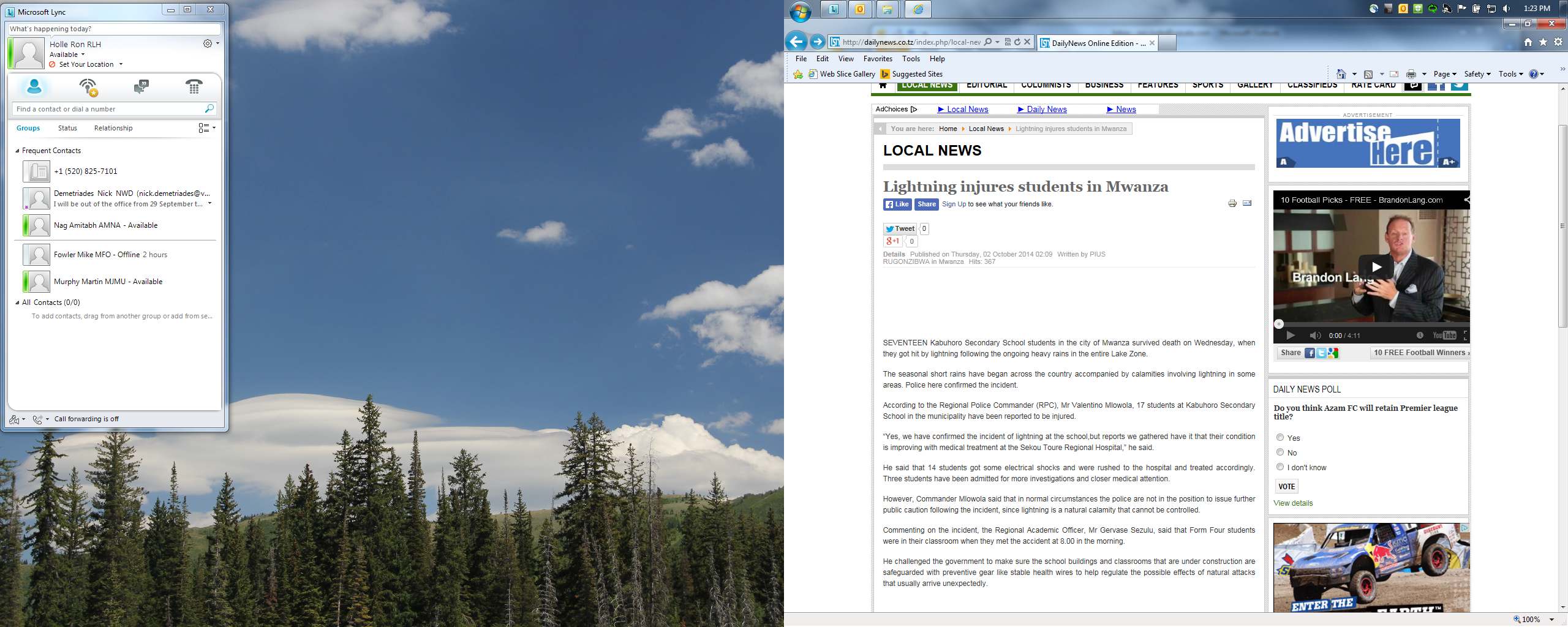 